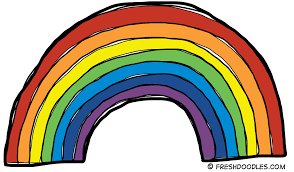 NAU LGBTQIA CommissionMeeting Minutes10/10/2018Introductions: Please Indicate Name, Campus/ Community Affiliation, and Gender Pronouns (EX: she/her/hers, they/them/theirs, he/him/his, etc.)Attendees:
Ainan, co-chair
April, co-chair
Megan Trout, graduate assistant
Erin Plese
Calvin Legassie
Sara Olson
Holly Allar
Pam Olsen
Sandi Smith 
Ari Burford
Dee Wegwert
Joe Wegwert
Amanda MeeksCalled to order 12:30 p.m.All attendees introduced themselves. Scholarship Fund: $11,971.72Commission Updates:Distributed choice of 4 logos to vote onVote held by written ballot#3 mountain theme logos won, but discussion was held about it being too similar to IMQ#1 was nominated, vote was held – all yays, no naysCo-chairs discussed new Listserv policiesAfter discussion, vote was held – All yays, no nays Objective: reduce the number of the emails, and ensure all correspondence aligns with Commission mission and objectivesEmails will be sent out on the 1st and 15th each monthAny partisan political events or candidates cannot be promoted via the listserv Anything questionable, will review with Priscilla Mills and Lauren Copeland-Glenn to determine if it is appropriate Includes ABOR policy about prohibiting promoting of propositions, although they can be discussed We are of course allowed to speak about this at off campus, after hours social eventsSurveys will not be distributed by the listserv, but co-chairs will consult about where is appropriate to send. We can of course still let people know who to contact about particular surveys and they can follow up with more info.It would not prohibit faculty and staff from sharing their surveys/research at the LGBTQIA public Commission meetings, and is encouraged Discussion about digital signageCommunity/Organization Updates:Coming Out Week – Library resources were made available to check out. Good News in the NewsCuba National Assembly unanimously included a gender neutral concept of marriage and therefore same sex marriage is legal in new constitution. Defined as “consensual union of two people, regardless of gender”https://www.theguardian.com/world/2018/jul/23/cubas-new-constitution-paves-way-for-same-sex-marriageIn Chile, congress has passed a gender identity law that allows one to change the name and gender marker in official documents.https://www.apnews.com/5237d064fdf541ec94017579f4f13ae6State of California has passed a resolution calling on medical professionals to delay surgical interventions with diverse sex characteristics, so that the individual can participate in that decision once they are of age to consent. https://www.hrw.org/news/2018/08/28/california-resolution-affirms-intersex-rightsSwitzerland votes to make homophobia and transphobia carry a prison sentence.https://www.pinknews.co.uk/2018/10/02/switzerland-homophobia-transphobia-prison/New York City Mayor DeBlasio signed a law allowing people to choose a third gender on their birth certificatehttps://www.reuters.com/article/us-usa-lgbt-new-york/new-york-city-creates-gender-neutral-x-option-for-birth-certificates-idUSKCN1MJ2OPUN Independent Expert on Sexual Orientation and Gender Identity statement on Protection against violence and discrimination based on sexual orientation and gender identity (excellent statement)https://www.ohchr.org/en/issues/sexualorientationgender/pages/index.aspx and here:https://documents-dds-ny.un.org/doc/UNDOC/GEN/G16/154/15/PDF/G1615415.pdf?OpenElementRomania had a vote to define that marriage is only between a male and a female, which did not passhttps://www.bbc.com/news/world-europe-45779107VOTE!!!  Your early ballot will be mailed October 10th if you are signed up for the early ballot. Otherwise, Election Day is on Tuesday November 6th. Social CommitteeOctober 14th and October 21st 4:30 p.m. – 5:30 p.m. Free Yoga at the Yoga Experience downtownmore info will be sent out by emailFREE cosmic bowling with Flagstaff PRIDE Wednesday October 17th @ 6 p.m. Thursday, November 8th, 5 to 7 p.m. at Trailcrest Brewing Company by Target – commission social eventLast happy hour was not well attended because there were many other things happening at the same time, so it would be great to see everyone at the next event.NAU Health Promotions Not presentShared at last meeting:Inclusion Health DayTuesday, October 16th 11 to 1 p.m.Community and campus partners will be presentFlu shotsNAU Health ServicesDiscussed the process in name change and documentation changes with Registrar and Campus Health Services. If student has changed name legally, but is still on parent’s insurance and has not disclosed this to parents, may cause issues. IMQ and Campus Health Services and Counseling Services are discussing how best to proceed and what types of resources to include on a Trans Care Flier. Will update Commission and Campus Community as information becomes available.Graduate Student GovernmentOut of travel fundsGradPrideNot presentCoconino County Public Health ServicesNo representative presentEvents shared at last meeting:Wednesday, November 7th 10 a.m. to 3 p.m. STI testing at NAU Fieldhouse for $20 IMQFliers were distributed for events.IMQ Heritage Month Series: This week is Coming Out Week!October 9th to October 12th Cultural BitesRainbow recipes: Out and Proud chefsHot SpotLunch: 11 a.m. – 2 p.m.Dinner: 5 p.m. – 8 p.m.Use meal plan or tickets for $8All funds support the NAU Cares ScholarshipOut and Proud PanelThursday October 11th 5:30 – 8:30 p.m.Du Bois Center, Aspen A7 panelists Victory in Unity Sports DayFriday, October 12th 1 p.m. – 4 p.m. at University Union Fieldhouse Dragon Boat FestivalOctober 15th 8pm – 10pm @WACM-Chat: Tokenism12 pm – 1:30 pm & 5pm – 6:30 pm @ Office of Inclusion (Union Kaibab)SAFEZONE 101October 17th @ Union Havasupai CHave Your SayOctober 17th 1 p.m. – 3 p.m. @ Office of Inclusion (Union Kaibab)Next week LGBTQIA mixerUnion Point (2nd floor)Thursday October 18th, 5:30 p.m. – 7:30 p.m. Inclusion ZoneOctober 19th 12:30 – 3:30 p.m. @ Union Oak CreekCelbraciones de GenteOctober 20th all day at Museum of Northern Arizona Safezone 101October 23rd 1 p.m. to 3:30 p.m. @ Union Havasupai CGet Reel: Augie TOctober 25th 7 p.m. – 9 p.m. @ Office of Incusion (Union Kaibab)Bi-support group info sessionOctober 25th 5 – 6 p.m. @ Office of Inclusion (Union Kaibab)LGBT Night Out at the BalletThursday, October 25, 2018 in Phoenix, AZ Balletaz.org DreamZoneOctober 29th 11am – 1 p.m. @ Union Havasupai CHave Your SayOctober 31st 1 – 3 p.m. at Office of Inclusion (Union Kaibab)Rain-Boo Halloween PartyOctober 31st 8 p.m. – 11 p.m. @ Union FieldhousePlease e-mail Marian.Griffin@nau.edu or Ainan.Bauvas@nau.edu in IMQ for any fliers via e-mail.OtherDiscussion of faculty review process and LGBTQIA commission is not listed in the available commissions for gaining credit for service Adjourned at 1:30 p.m.Upcoming Events:October 14th and October 21st 4:30 p.m. – 5:30 p.m. Free Yoga at the Yoga Experience downtown, will be attending as a Commission, so please join if able to!FREE cosmic bowling with Flagstaff PRIDE Wednesday October 17th @ 6 p.m. Great personal/professional networking event to meet our community outside of NAU.Thursday, November 8th, 5 to 7 p.m. at Trailcrest Brewing Company by Target – commission social eventLast happy hour was not well attended because there were many other things happening at the same time, so it would be great to see everyone at the next event.